KOMBINIRAMKavboj Vid bi se rad oblekel.  Ima:                     in        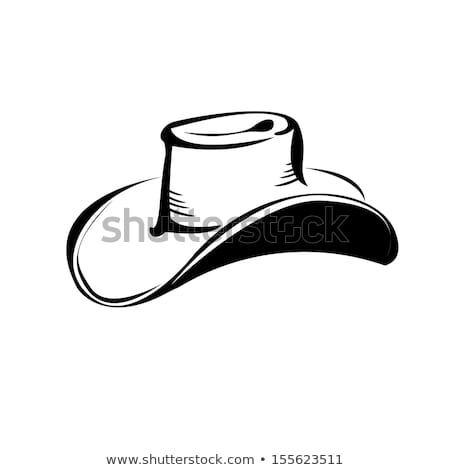 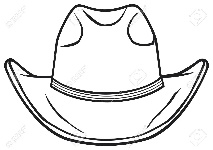 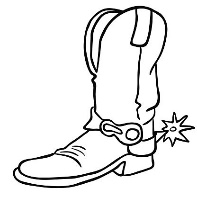 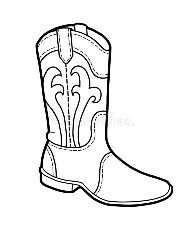      Na koliko načinov se lahko obleče? 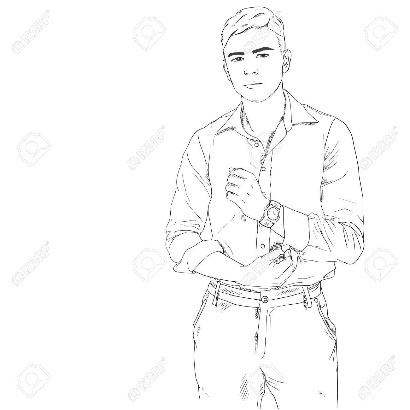 Z  avtom se bo odpeljal  na hamburger.      Tokrat lahko izbira med: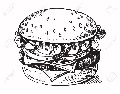 2 vrstama mesa   (piščančje, goveje …) 4  vrstami  prilog  ( solata, sir, majoneza, ketchup)  Napiši čim več   izbir: Še sam si sestavi burger:   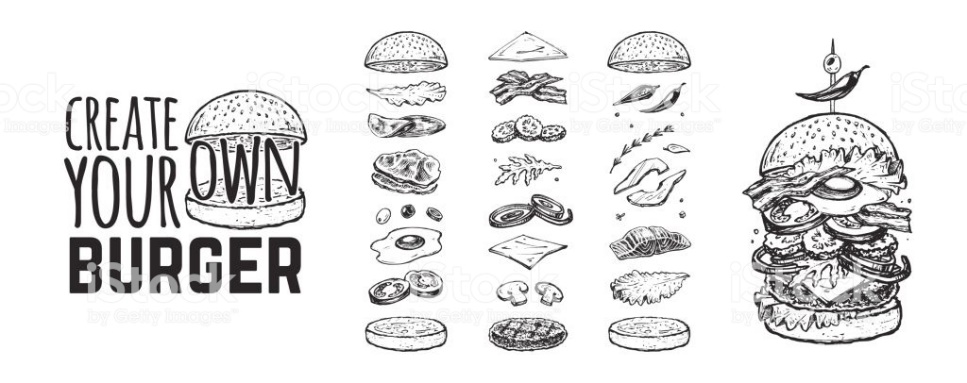 